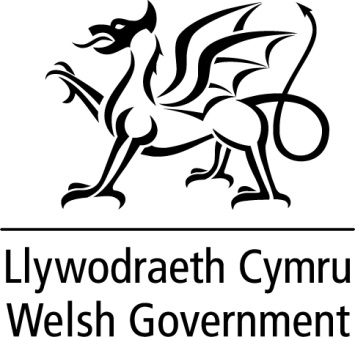 Application for funding to support Natural Flood Risk Management (NFM) schemes (<£150k)Signed:Name of SchemeLocal Authority nameLocal Authority contact details (name, address, phone number and email address)Scheme Location and Grid ReferenceTotal Cost of Works£Breakdown of spend by claim periodPlease provide a forecast of how you expect to claim this grant over the quarterly claim periods July 2020;October 2020;January 2021;March 2021; Dates:Programmed construction start date:Programmed completion date:Assessment of scheme benefitsBased on best available information please provide estimates of: the number of properties which will benefit in comparison with not doing the work the impact of delaying the worksResidential:Businesses:Other:Wider benefits/Wellbeing GoalsPlease include:any wider additional benefitshow the proposed works will contribute to the well being goalsLink to Well-being of Future Generations BillProblem/Reasons for work including details of:Source of flooding – surface water, ordinary watercourse, other.History / frequency of flooding – when flooding occurred, what was the cause / number of properties affected on each occasion.How does this fit in with the Communities at Risk RegisterExisting FCERM infrastructure, and its conditionOther detailsThis section must be supported with flood risk maps, photographs, annotated maps showing flow paths and links to Section 19 reports where available.Problem/Reasons for work including details of:Source of flooding – surface water, ordinary watercourse, other.History / frequency of flooding – when flooding occurred, what was the cause / number of properties affected on each occasion.How does this fit in with the Communities at Risk RegisterExisting FCERM infrastructure, and its conditionOther detailsThis section must be supported with flood risk maps, photographs, annotated maps showing flow paths and links to Section 19 reports where available.OptionsPlease provide a description of the types of NFM interventions you have considered.Please describe any pre-existing, non-NFM flood risk management measures which are being used to reduce flood risk at this location, and how they will work with the NFM measures. How does the proposed works link to the Local Authorities Local Flood Risk Management Strategy and/or Flood Risk Management Plans?OptionsPlease provide a description of the types of NFM interventions you have considered.Please describe any pre-existing, non-NFM flood risk management measures which are being used to reduce flood risk at this location, and how they will work with the NFM measures. How does the proposed works link to the Local Authorities Local Flood Risk Management Strategy and/or Flood Risk Management Plans?Description of proposed worksPlease provide details/drawing of the proposed NFM scheme.How will these works improve flood risk at this location?Description of proposed worksPlease provide details/drawing of the proposed NFM scheme.How will these works improve flood risk at this location?ConsultationWhat consultation do you intend to do prior to commencing work and are any issues envisaged?Environmental Impacts: Are there any environmental impact issues associated with the works?ConsultationWhat consultation do you intend to do prior to commencing work and are any issues envisaged?Environmental Impacts: Are there any environmental impact issues associated with the works?Consents: What statutory consents / permissions are needed?Are all statutory processes to implement the work in place?  Consents: What statutory consents / permissions are needed?Are all statutory processes to implement the work in place?  Value for money: How will Value for Money be addressed?Value for money: How will Value for Money be addressed?Risks: What are the risks associated with this work? For example: potential for delays, costs, scheme failure, stakeholder opposition etc. Risks: What are the risks associated with this work? For example: potential for delays, costs, scheme failure, stakeholder opposition etc. Any other relevant informationPlease include and other information you feel would be relevant to support your application.Any other relevant informationPlease include and other information you feel would be relevant to support your application.Name of authorising officerJob TitleSignatureDate